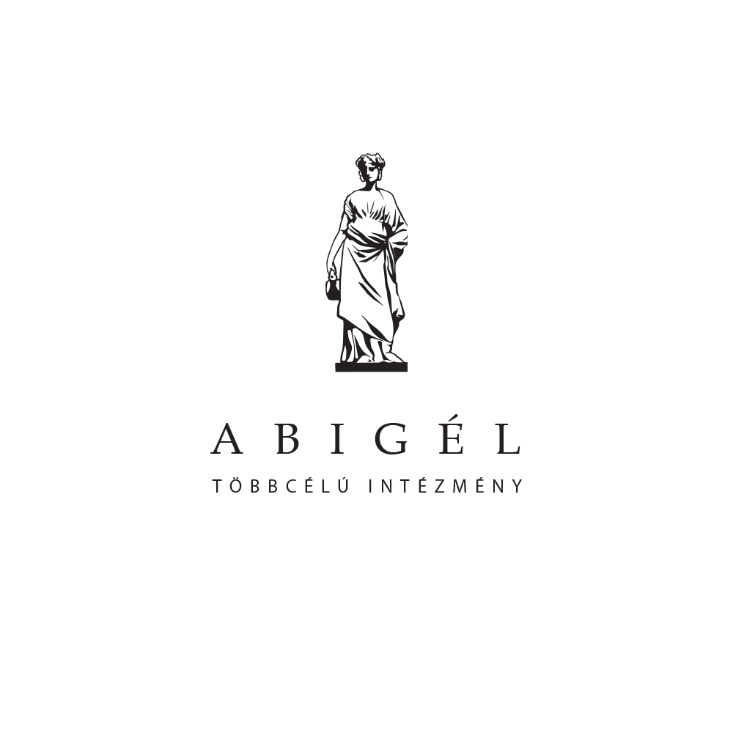 Pedagógiai-szakmai értékelésa Matura Alapítvány által fenntartott  Abigél Két Tanítási Nyelvű Általános Iskola, Alapfokú Művészeti Iskola, Szakképző Iskola, Gimnázium, Művészeti Szakközépiskola és Kollégium 2015-16 tanévi munkájárólKészítette: Kovács Gyula                  közoktatási szakértő                     Szakterület: tanügyigazgatás                     Igazolás száma: SZO24458Nyíregyháza, 2018. január hónapBevezetésAz Abigél Két Tanítási Nyelvű Általános Iskola, Alapfokú Művészetoktatási Intézmény, Szakképző Iskola, Gimnázium, Művészeti Szakközépiskola és Kollégium alap- és középfokon képző, gyermekközpontú iskola. A többcélú intézmény megalapításakor a legfontosabb cél az volt, hogy az általános műveltségi tudás megalapozása mellett a tanulók személyiség- és képességfejlesztése történjen meg. Fontosnak tartják, hogy a fiatalok saját életük kialakításában aktívan részt vegyenek, legyen igényük saját életük tudatos, felelős döntések meghozatalával történő alakítására, ezért nagy hangsúlyt helyeznek a kreatív gondolkodású személyiségek formálására. Az intézmény célja olyan korszerű általános és szakmai műveltség megszerzésének biztosítása, melynek birtokában a tanulók alkalmassá válnak az érettségi és szakmai vizsga letételére. Olyan személyiségeket kívánnak képezni, akik képzettek, esztétikailag érettek, igényük van az önművelésre, a nemzeti, egyetemes kultúrában való jártasságra. Ennek érdekében nemcsak a magyar társadalom hagyományos értékeit kívánják közvetíteni a tanulóiknak, hanem a nemzetközileg elfogadott normákat is. Különösen fontosnak tartják, hogy a fejlődésükben akadályozott gyerekeket, hátrányos helyzetű, vagy beilleszkedési zavarral küszködő tanulóikat integráltan oktassák, hiszen kiegyensúlyozott felnőtteket szeretnének nevelni belőlük. A művészet erejét használva segítenek tanulóiknak lelki nyugalmat adni, megszüntetni a körülöttük fennálló feszültséget, kellemes környezetet biztosítani számukra, hogy ez által a hétköznapok fölé emeljék őket. A művészetek hozzájárulnak a társadalom értékeinek közvetítéséhez, nagyszerűségük eredményeképp értelmi, érzelmi és erkölcsi nevelés megvalósítását segítik elő. A sokoldalú, színes iskolai élet fejleszti a növendékek önismeretét, együttműködési és kollektív készségét, edzi akaratukat, hozzájárul életmódjuk, életvitelük alakításához. Elősegíti az önálló ismeretszerzés képességének elsajátítását, az alkotó teremtőképesség és a tehetség kibontakozását. A művészi nevelés nagyban megkönnyíti a diákok önkifejezését.   A szakértői értékelés szakértői ellenőrzés és az igazgatói beszámoló alapján készült.Művészetoktatás Az alapfokú művészetoktatás sikeres tanévet zárt. Tanulói létszámok az alapfokú művészetoktatásban: Az az intézmény székhelyén és 15 telephelyén összesen 1.858 fő tanuló kezdett tanulni a 2015/2016. tanévben képző- és iparművészeti ágban, táncművészeti ágban, szín- és bábművészeti ágban, valamint zeneművészeti ágban Szabolcs-Szatmár-Bereg és Hajdú-Bihar megyében.A művészeti neveléssel az iskola megalapozta a tanulók esztétikai szemléletét, gazdagította kulturális értékeiket. A képző- és iparművészet, szín- és bábművészet, táncművészet, valamint zeneművészet területén bontakoztatták ki a tanulók alkotó és önkifejező képességeit, gondozta tehetségüket, fejlesztette képességeiket.A kiemelkedő munka jutalmaként részt vehettek versenyeken, pályázatokon, kiállításokon. A tanév végén ünnepélyes Művészeti Gálán vehettek részt a legeredményesebb növendékek.Jelentősebb versenyek:Vollay Enikő tanárnő balett, illetve moderntánc tanszakos tanulói Debrecen, Víztorony utcai telephelyéről az alábbi versenyeken szerepeltek sikeresen:Szentpéterváron (Oroszország) a Show-tánc, jazz és moderntánc Világkupán két harmadik helyezést, egy második helyezést (szóló és duó kategória) hoztak haza. Riesaban (Németország) a Show-tánc Világbajnokságon két döntős helyezést (szóló és duó kategóriában) született.Mikolájkiban (Lengyelország) a Modern- és Jazztánc Világbajnokságon három döntős helyezést értek el a növendékek.A saját rendezésű IV. Abigél Országos Minősítő Táncfesztiválon is sikeresen szerepeltek, a debreceni tanulók 6 arany minősítést és 4 ezüst minősítést szereztek, a nyíregyházi tanulók 7 arany minősítést és 1 ezüst minősítést szereztek. Képző és Iparművészeti Tagozat:Országos rajzverseny: VII. és XII.- helyezés,Logó pályázat: I.-helyezett,Tagozati kiállítások:Bemutatkozó kiállítás- Élettudományi Centrum, Debrecen,Festő szakosok kiállításai-Csokonai Ház Debrecen,Kerámia szakosok kiállítása- Vasutas Művelődési Ház, Nyíregyháza,Bemutatkozó kiállítás-Debreceni Egyetem,Tagozati kiállítás- Csokonai Színház- Debrecen,Bemutatkozó kiállítás- Nyírpláza- Nyíregyháza,Tagozati pályázat- Jósa András Múzeum- Nyíregyháza,Közös kiállítás a KÖZ-Pont Ifjúsági Egyesülettel- Nyírpláza- Nyíregyháza,Gyermek és Ifjúsági Művészeti Találkozók kiállítás- Budapest,Kiállítás- Csokonai Színház- Debrecen.Diákjaik sikeresek voltak a továbbtanulás területén:Kaposvári Egyetemre nyert felvételt 2 fő,Pollack Mihály Műszaki Egyetemre nyer felvételt 1 fő,Képzőművészeti Egyetemre nyert felvételt 2 fő,Nyugat Magyarországi Egyetemre nyert felvételt 1 fő,Debreceni Egyetem Építészmérnöki szakra nyert felvételt 1 fő,BKF Budapestre nyert felvételt 1 fő,Nyíregyházi Főiskolára nyert felvételt 9 fő.Táncművészeti tagozatMár a tagozat beindítása után jelentős eredményeket értek el tanulóik. Több helyi bajnokságon, megyei versenyeken, országos és Európa–bajnokságon dobogós helyen végeztek.Ilyen eredmények voltak a következők:International Dance Organization Dunaújvárosban megrendezett Showtánc Európa bajnokságán első helyezés,A Franciaországban Chalon Sur Saun városában rendezett nemzetközi fesztiválon-karneválon értek el óriási sikert, Szabolcs Formációs Táncfesztivál – Latin-Amerikai táncok kategória: 2. és 11. helyezés,Nyíregyházi Főiskola Táncverseny: I. helyezés,Nyírdiák verseny: I. és II. helyezés,Magyar Látványtánc Sportszövetség Országos Bajnokság: I.-II. és 11. helyezés, arany minősítés,Magyar Látványtánc Sportszövetség Európa bajnokság: latin-karibi táncok, II. helyezés, arany minősítés, standard táncok, arany minősítés,Magyar Divat- és Sporttánc Szövetség Országos bajnokság: show tánc kategóriában I.-II. helyezés,Abigél Minősítő Táncfesztivál: tűztánc-arany minősítés, kortárstánc, arany minősítés.Szakértői megjegyzés: A felsorolt eredmények igazolják, hogy a művészet területén szakmailag felkészült tanárok tanítanak, az intézmény programja pedig kiváló!Kollégium, NyíregyházaKollégiumi nevelés, ellátás: biztosítja az iskolai tanulmányok folytatásához szükséges feltételeket a lakóhelyüktől távol tanulók számára. Biztosít továbbá externátusi elhelyezést annak a tanulónak, akinek férőhely hiányában nem lehet kollégiumi elhelyezést adni. Része a tanulók humánus légkörben folyó nevelése, személyiségének fejlesztése, képességeinek és érdeklődésének megfelelően tehetségének kibontakoztatása, iskolai tanulmányainak segítése, sportolási, művelődési és önképzési lehetőségének biztosítása, öntevékenységének, együttműködési készségének fejlesztése, önállóságának, felelősségtudatának fejlesztése, pályaválasztásához, az önálló életkezdéshez szükséges ismeretek, képességek megszerzésének elősegítése.A kollégium tárgyi feltételei:Műszakilag továbbra is megoldott a fiúk, lányok elhelyezése. A fiúk változatlanul az I. emeleten, a lányok a II. emeleten vannak elhelyezve. A második szint védelmére mozgásérzékelőt helyeztek el, amely sajnálatos módon többször is megszólalt a tanév folyamán. A fiatalok rájöttek, hogyan kell kijátszani a rendszert, ezért modernebb berendezést szereltek fel. E fajta fegyelemsértés miatt négy diák kapott fegyelmi büntetést. Szintenként nevelőtanári felügyelet biztosított. A nevelők betartatják tanulóikkal a Házirend előírásait. A házirend e-szerinti megsértése miatt négy tanulót kellett fegyelmi úton felelősségre vonni! A szobák kialakítása továbbra is a kor színvonalát tükrözik. Az állagmegóvás főleg sajnos a fiú szinten hagy kívánnivalót maga után. Ezzel magyarázható, hogy a fiú szinten több esetben kellett kártalanítási eljárást indítani.A tanév során a kártérítések összege elérte a 20 000,-ft. összeget. Jelentős szám!! Ez ajtók, szekrényzárak, szándékos betöréséből, zárak, falak, asztalterítők megrongálásából adódott. A szobák mindezek ellenére elfogadható állapotban vannak! Nagyon népszerű a tanulók között az ingyenesen igénybe vehető internetes szolgáltatás.Nyáron a vizesblokkok tisztasági festést kaptak ezt, minden évben meg kívánják ismételni. A WC-rendszer felújítása miatt jelentős a víz megtakarítás. Sajnos, több szobában a régi radiátorok nem működtek a bennük lévő szennyeződés miatt. Feladatként szerepel a nyári szünetben ezeknek a radiátorok a kitisztítása. Sajnos ez egy régóta fennálló probléma! A kollégium a fenti kisebb problémákkal, hiányosságokkal együtt megfelel a törvényes előírásoknak! Tanulói létszámok:Az év eleji induló létszám 61 fő volt. Ez 80%-os kihasználtságot jelent. Ez a létszám év végére természetesen lecsökkent. (Továbbra is csak saját tanulót vesznek fel.) Az induló létszám más kollégiumok induló létszámait ismerve elfogadható. A városban, sok kollégiumban a kihasználtság alig 60%-os. Tavalyhoz képest némi javulás tapasztalható. A tanév végi létszám 57 fő! A lemorzsolódás elsődleges oka, hogy nagyon sok gyerek más iskolába távozott, vagy lakóhelyet váltott a család.Nevelői-személyi feltételek:Az elmúlt évekhez képest a személyi állományban jelentős változás történt. Bodor Emese tanárnő távozott az intézményből, helyette Puskás Anita nyert felvételt. Sajnos ő nem váltotta be a hozzá fűzött reményeket és ő is távozott a kollégiumból. Helyette Papik Judit látja el a nevelőtanári feladatokat.Így továbbra is 2 női, 1 férfi nevelőtanár, 1 fő kollégiumi orvos, I fő védőnő, 1 fő kollégiumigazgató látja el a pedagógiai, illetve egészségügyi feladatokat. A kollégium nevelőtanárai a kollégiumi munka mellett mentorálási feladatokat is ellátnak. Sajnos a mentorált tanulók közül többen iskolát váltottak.A tanulmányi munka értékelése:A kollégium tanulmányi átlaga 3,27. Az elmúlt félévhez viszonyítva ez javulást jelent. A csoportok átlaga minden csoport esetében javult. Sikerült előre lépni a tanulmányi előmenetelt illetően. Ez mind a pedagógusok munkáját dicséri. A bukott tanulók száma 13 fő. A félévkor vállalt kötelezettségüket a pedagógusok és tanulók teljesítették. A bukások száma kevesebb, mint az iskolai, de az ott tanító kollégiumi nevelők számára nem vigasz. Legtöbb bukás (6-fő) az I. csoportban, legkevesebb bukás (3 fő), a III. csoportban fordult elő. A kollégium legjobb tanulmányi átlagát a III. csoport (3.49) tanulói produkálták:Uszta Karolina,Rákos Rebeka,Ferenczi Beatrix  Összefoglalva: a tanulmányi eredmény számottevően javult félévhez viszonyítva.A kollégium fegyelmi helyzete: Nevelőtanári, illetve igazgatói megrovást 16 fő kapott. Többnyire a házirend megsértése, apróbb lopások, szobák nem megfelelő tisztasága a fegyelmi felelősségre vonás oka. Dicséretben 19 fő részesült közösségi munkáért. Örömmel állapítható meg, hogy az étkezési térítési díjak befizetésében az elmúlt évhez viszonyítva most is javulás tapasztalható.Szabadidős tevékenységek:A tanulók szabadidejükben:sakkoznak, billiárdoznak,városi versenyeken képviselik intézményünket. Célkitűzéseik a 2015-16-tanévre:továbbra is hatékony segítségnyújtás a tanulmányi munka javításához,a tanulószobai fegyelem javítása,a bukások számának további csökkentése,a fegyelmi helyzet további javítása,a tanulói aktivitás növelése.Középfokú oktatás tanévi értékelése Tanulói létszámok:Szakiskolai nevelés-oktatásban 5 telephelyen 323 fő, gimnáziumi nevelés-oktatásban 2 telephelyen 139 fő, szakközépiskolai nevelés-oktatásban 2 telephelyen 199 fő tanuló kezdett a 2015/2016. tanévben.Tanulmányi átlageredmények osztályonként:9.a osztály ( Művészeti szakközépiskola – Táncművészet ): 2,899.d osztály (Általános tantervű gimnázium, gimnázium belügyi rendészet, valamint képzőművészeti fakultációval) 2,72A 10.a osztály (Művészeti szakközépiskola – Táncművészet, Képző-és iparművészet) : 2,88A 10.c osztály (Szakiskola - Pincér, Szakács): 3,7A 10.d osztály (Általános tantervű gimnázium, gimnázium belügyi rendészet fakultációval): 3,1A 11.a osztály  (Művészeti szakközépiskola – Táncművészet, Képző- és iparművészet): 3,9911.c osztály (Szakiskola – Pincér- Szakács) 3,00A 11.d osztály (Általános tantervű gimnázium, gimnázium belügyi rendészet fakultációval): 3,18A 12.a osztály (Művészeti szakközépiskola Képző - és iparművészet) : 3,84A 12.c osztály (Szakiskola – Pincér- Szakács): 3,5A 12.d osztály (Gimnázium belügyi rendészet fakultációval): 3,04A 13. a osztály  (Művészeti szakközépiskola – Táncművészet, Képző - és iparművészet): 3,68A 13.b osztály (Szakközépiskola kereskedelem –marketing szakmacsoport): 3,47Összegzés: A tanulói létszám a tanítási év folyamán folyamatosan csökkent. A kilencedik évfolyamra beiratkozott tanulók beilleszkedése az iskolába könnyen ment, a tanulmányi eredményük azonban a várttól elmaradt. Ennek oka többek között, hogy eltérő tudással érkeztek az intézménybe, így felzárkóztatásuk kihívást jelentett az őket tanító pedagógusok számára. Ennek okai többek között az általános iskolák osztályzatainak tartalmi eltéréseiből ered, valamint visszavezethető arra is, hogy a tanulók eltérő szociokulturális környezetből érkeztek. Az osztály összetétele többnyire hátrányos helyzetű. A tanulók hiányzásainak száma évről évre problémát okoz, a kapcsolattartás a gyermekjóléti szolgálatokkal és a területileg illetékes kormányhivatallal, valamint a szülőkkel rendszeres és folyamatos. A 2015/2016-os tanévben a legnagyobb problémát a magántanulói státuszok kérelmezése okozta. Összesen 10 fő tanuló fordult kérelemmel az intézmény vezetőjéhez magántanulói státusz engedélyezéséért. A területileg illetékes kormányhivatal gyámügyi osztálya egy tanuló esetében nem engedélyezte a kérelmet, a többi tanuló esetében mind a gyermekjóléti központok, mind a gyámügyhivatalok indokoltnak látták a magántanulói státusz engedélyezését. A kérelmező tanulók közül 5 fő (50%) gyermekvállalás miatt kérelmezte tankötelezettségének magántanulói jogviszonyban történő teljesítését. Az iskolai védőnő prevencióként minden osztályban felvilágosító foglalkozást tartott, az osztályfőnökök a pedagógiai programban foglaltak szerint kiemelt figyelmet fordítottak a családi életre való nevelésre, a mentálhigiéné és a felvilágosítás témakörére. Érettségi vizsgákAz érettségi és szakmai vizsgák megszervezése rendben lezajlott. A szervezés a tavalyi évhez hasonlóan gördülékenyen ment, a debreceni tagintézménnyel szorosan együttműködve. A 2015/2016. évi május-júniusi vizsgaidőszakban, 2 bizottságban érettségi vizsga és ötféle szakmai vizsga került megszervezésre. A szakmai vizsgák jogszabályi hátterének megváltozásával az idei tanévben utolsó alkalommal került sor a modulos záróvizsgák megszervezésére. Megállapították, hogy az adminisztrációs hibákra a következő tanévben kiemelt figyelmet fordítanak. A tanulók a vizsgákat összességében jó eredménnyel teljesítették. A vizsgaeredményekről szóló összesítést táblázat tartalmazza. Az 1. számú érettségi vizsgabizottságba összesen 25 fő jelentkezett. 1 tanuló matematika tantárgyból nem teljesítette a tanítási év követelményeit, ő előrehozott érettségi vizsgát tett, 1 fő tanuló javító, 1 fő tanuló kiegészítő érettségi vizsgát tett. 3 fő tanuló tett emelt szinten érettségi vizsgát, ebből 2 fő magyar nyelv és irodalomból, 1 fő matematikából. Az érettségi vizsga követelményeit valamennyi tanuló sikeresen teljesítette. A 2. számú érettségi vizsgabizottságban 19 fő rendes, 2 fő javító, 4 fő előrehozott érettségi vizsgát tett. A vizsgára összesen 28 fő jelentkezett, 1 tanuló az írásbeli érettségi vizsga megkezdése előtt kérelmezte a tanulói jogviszonyának megszüntetését, 1 magántanuló az érettségi vizsgára való bocsátás feltételeit nem teljesítette és kiiratkozott az intézményből, 1 tanuló a szóbeli vizsga előtt kérelmezte tanulói jogviszonyának megszüntetését. A gimnázium befejező évfolyamának követelményeit 2 tanuló matematika és angol nyelv tantárgyakból, 1 tanuló német nyelv tantárgyból, 1 tanuló angol nyelv tantárgyból nem teljesítette. 4 tanuló kérelmezte a többi vizsgatárgyból előre hozott érettségi vizsga engedélyezését. A tanulók középszintű érettségi vizsgát tettek, 1 diák testnevelés tantárgyból emelt szintű érettségi vizsgát tett.Érettségi vizsgák eredményei: Szakértői vélemény: Az iskolai érettségi átlag az előző tanévihez képest jobberedményt mutat fel.  Az erőteljes közepes átlag megnyugtató, javuló tendenciát mutat. Szakmai záróvizsgákSzakács komplex vizsgára 2 fő, Pincér komplex vizsgára 4 fő tanuló jelentkezett. Mind a 6 fő sikeres szakmai vizsgát tett. Modulos rendszerű képzésben szakmai vizsgára jelentkezett 4 fő szakács és 6-fő pincér tanuló. 3 pincér tanuló nem teljesítette a szakmai vizsgára bocsátás feltételit, így ők nem vizsgáztak.Komplex szakmai vizsgára jelentkezett 2 fő szakács és 4-fő pincér tanuló, mind a hat fő sikeresen teljesítette a szakmai vizsga követelményeit. Mozgóképi és animációkészítő vizsgára 6 fő, Keramikus vizsgára 1 fő, Színházi táncos szakmai vizsgára 6 fő jelentkezett. Minden tanuló sikeresen teljesítette a szakmai vizsgát. Szakmai vizsga eredmények:Szakértői vélemény: A vizsga eredmények egyértelműen jó felkészültséget és meggyőző tudást tükröznek!Személyi feltételek alakulása a tanév soránA tanítási év során nagyon jelentős változások nem következtek be a pedagógusok létszámát és személyét illetően. Mindössze 3-fő új felvételis kolléga kezdte meg működését szeptember hónapban. A beilleszkedésük az új környezetbe könnyen ment.A Tanulmányi Osztályon az iskolatitkárok személyében változás történt, a Tanulmányi Osztály munkáját a változás nem érintette, az új kolléganő könnyen alkalmazkodott az új munkakörülményekhez. A kapcsolattartás a tagintézményekkel folyamatos és megfelelő. A rendszeres igazgatói és fenntartói értekezletek hatékonyabbá és eredményesebbé teszik a munkafolyamatokat, erre a jövőben is kiemelt figyelmet szükséges fordítani. A kollégiumi és alapfokú művészetoktatásban dolgozó pedagógusokkal való együttműködés rendszeres, amely a középfokú oktatás színvonalában hatékony segítséget nyújt. Az iskola munkáját 2 fő gyógypedagógus és 1 fő iskolapszichológus is segítette. A gyermekvédelmi munka a fennálló változásokra reagálva erősödött, erre a feladatra a következő tanévben is nagy hangsúlyt kell fordítani. Nevelőtestület szakmai munkájának értékeléseA 2015/2016-os tanévben 3 fő gyakornok tett sikeres minősítő vizsgát. A tanévben nagy jelentősége volt az igazgatói óralátogatásoknak, amelynek nemcsak igazgatói, hanem a nevelőtestület részéről is pozitív visszacsatolásai voltak. A gyakorlati képzőhelyek és az iskola közötti kapcsolattartás minőségének javítása az idei tanév kiemelt feladata volt, amely a szakmai tagozatvezető irányításával sikeresen megvalósult. A kapcsolattartás pozitív hatásai a szakiskolai tanulók tanulmányi eredményének javulásában, valamint az iskolaelhagyás lecsökkenésében nyilvánultak meg. A nevelőtestület ebben az évben hatékonyan együttműködött, a közösség nagyon összetartó, amely a pedagógiai munkát is elősegítette. Az iskolai adminisztráció az elmúlt tanévhez képest javult, kevesebb pedagógust kellett helyettesíteni, mint az elmúlt tanítási évben. A precízebb adminisztrációra a jövő tanévben is kiemelt figyelmet kell fordítani.Az iskola tanulói összetételének megváltozására tekintettel a pedagógiai munkának nagyobb kihívással kellett szembenéznie, mint az előző tanévekben. Az iskolai közösségi szolgálat megszervezése gördülékenyen zajlik. Tárgyi feltételekAz iskola épületének állapota a tavalyi évhez képest nagyon sok mindenben javulást, sok mindenben azonban romlást mutat.A tantermek, állapota (festés, székek, padok, ajtók) a tanulók nem megfelelő törődésének köszönhetően sokat romlott az előző tanévhez képest. A következő tanévben erősíteni kell a tanulók kártérítési felelősségét. Az épület dekorálása megkezdődött, a következő tanév egyik célkitűzése, hogy minél jobban megmutatkozzon az iskola művészeti jellege. A takarítás az előző évekhez képest kiemelkedő javulást mutat, az épület nagyságára tekintettel azonban erősíteni kell nemcsak a dolgozókban, hanem a tanulókban is a rendre való fokozott figyelem érzetét. A fenntartónak köszönhetően az iskolai könyvtár állománya az idei tanévben is jelentősen bővült. A pedagógusok és a tanulók, valamint a Tanulmányi Osztály számára a munkavégzéshez minden szükséges eszköz rendelkezésre áll. Közösségi rendezvények, ünnepségekAz előző tanévekhez hasonlóan az idei tanévben is megrendezésre kerültek az iskola éves-munkatervében szereplő nemzeti ünnepek, iskolai hagyományokat ápoló megemlékezések. Az iskolai ünnepségek magas színvonala tanúsította az iskolai nevelőtestület és az iskola tanulóinak szoros együttműködését. Az idei tanévben több iskolán kívüli rendezvényen és programon is részt vett az iskola, amely színesebbé tette a tanítási évet. Szakértői összegzésA tanévi értékelés a munkatervben megfogalmazott feladatok mentén folyt. A munkatervi feladatokat pedig a Pedagógiai programban deklarált nevelési-oktatási célok alapján készítették el. Logikus rendbe szedte az intézményvezető az elért eredményeket. Az eredmények alapján méltán büszke lehet a tantestület által végzett munka eredményeivel. A számok az igazolják, hogy mind az érettségi, mind a szakmai vizsga eredményei jó tanulmányi színvonalat mutatnak. Nagyon sajnálatos, hogy az iskola vezetés nem értékelte ebben a tanévben a kompetenciamérés eredményeit. Más, helyi mérésekről sem számolt be. A jövőben fontos szempontként vegye figyelembe a kompetenciamérés eredményeit és hasznosítsa azokat a következő tanév tervezése során!Nyíregyháza, 2018-01- 19                                                                                                                                                                              A fenntartó Matura Alapítvány megbízásából:                                                                                             Kovács Gyula                                                                                        közoktatási szakértőTantárgyÉrettségi átlagMagyar nyelv és irodalom2,9Matematika tantárgy2,4Történelem tantárgy3,6Angol nyelv tantárgy3,1Német tantárgy2,6Informatika tantárgy3,5Földrajz tantárgy2,5Biológia tantárgy4Belügyi rendészeti ismeretek tantárgy2,59Népművészet tantárgy4,14Művészettörténet tantárgy4Testnevelés4,2Intézményi érettségi átlageredmény3,33SzakmaÉrdemjegyKeramikus5Mozgóképi animációkészítő4,3Színházi táncos4,8Pincér komplex3Szakács komplex3Pincér modulos3Szakács modulos3,7Szakmai vizsga átlag3,82